Пресс-релиз17 апреля 2020 годаПолучить выписку из электронной трудовой книжки можно экстерриториально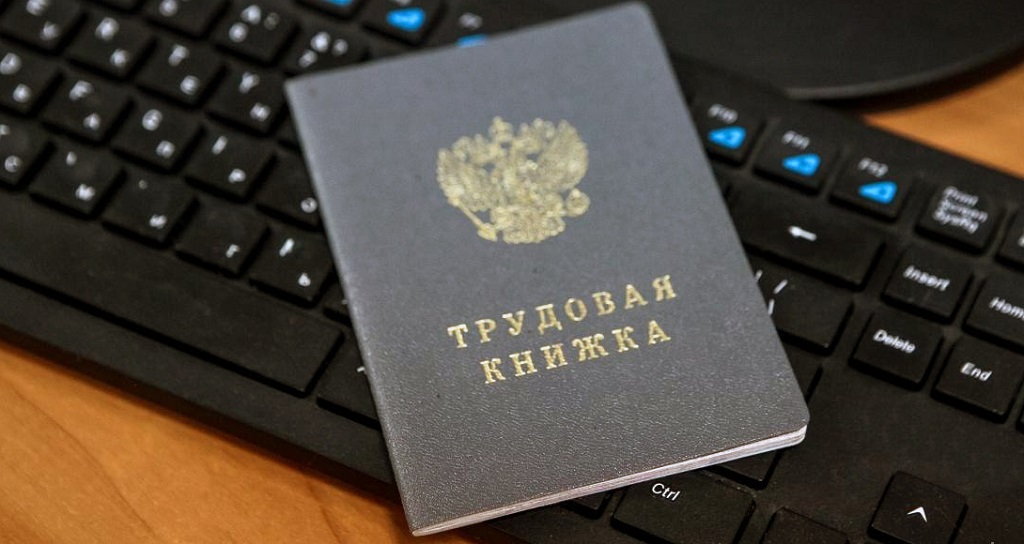 Управление ПФР в Колпинском районе  информирует граждан, что электронная трудовая книжка не предполагает физического носителя и реализована только в цифровом формате. Предоставить сведения о трудовой деятельности застрахованного лица работодатель может через Кабинет страхователя, специализированного оператора связи или обратившись в Клиентскую службу территориального органа ПФР.Просмотреть сведения электронной трудовой книжки застрахованные лица могут также через Личный кабинет гражданина https://es.pfrf.ru/ или портал Госуслуг , а также через соответствующие приложения для смартфонов.При необходимости сведения электронной трудовой книжки будут предоставляться в виде бумажной выписки.Предоставить ее сможет нынешний или бывший работодатель (по последнему месту работы), а также управление Пенсионного фонда России или многофункциональный центр госуслуг (МФЦ). Услуга предоставляется экстерриториально, без привязки к месту жительства или работы человека.